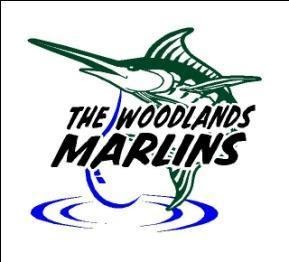 The Woodlands MarlinsParent Meeting Agenda 2022Introductions:The Marlins Board: Samantha Goss (President); Donnie Graves (Vice-President); Jill Keblawi (Registrar); Nicoli Anderson (Secretary); Shea Maddox (Treasurer); Heather Luscomb (Team Representative); Mindy Lara (Clerk of Course); Jayme Meyer (Community Outreach Director); Fundraising director--openThe Coaches:    Co-Head: Heather Jorris     Assistant Coaches Graham AndersonChase CramptonCaitlyn LaPellKayley RadfordJennie Shamberger***Please feel free to contact the coaches and board members with any questions or concerns. Contact information is available at TheWoodlandsMarlins.org. The website and emails are the primary communication method for the Marlins.Covid-19 Restrictions:Presently, there are not any restrictions in place related to Covid 19.  However, we will follow any rules set out by NWAL, CISD, and/or any government agency.Practice:Note that 8 & Unders will have an Evaluation Day on April 5 at Sawmill Pool (2200 Millpark Dr., The Woodlands, TX 77380), 7:30-8:20 PM. This allows the coaches to place the swimmers in the correct practice groups. For 8&U evaluations, they will be in 15 min intervals, split by alphabet to make it easier on families A-G/H-M/N-Z:8 & U Swimmers with Last name A-G - 7:30-7:45 (arrive by 7:15 to check in )8 & U Swimmers with Last name H-M -7:45-8:00 (arrive by 7:30 to check in )8 & U Swimmers with Last name N-Z 8:00-8:15 (arrive by 7:45 to check in )All Swimmers 9 & Over will start on April 6, 2022.We will have two practice locations. One will be our home base: the Conroe ISD Natatorium (aka the Nat). There are two practice location options for 8 & Unders in April. Our 8 and under swimmers will also have the option to swim at Sawmill Pool (2200 Millpark Dr., The Woodlands, TX 77380) for two practices each week in April. EquipmentFemale swimmers need to wear a one-piece swim suit, and male swimmers may wear jammers, swim trunks, or other appropriate swim suit. All swimmers should wear goggles.Caps are not required but encouraged.   We will be providing all swimmers one latex Marlins cap this year.Kickboards and fins are encouraged but not required.  Bring them to practice if you already own them.  The team has purchased some kickboards for swimmers use.Marlin Mania/Time Trials:Swimmers must be timed for each event before they can enter a dual meet (a meet against another team). We accomplish obtaining most of the swimmers’ times at Marlin Mania. Marlin Mania is run just like an actual meet, but consists of only our own team – it’s basically time trials. We are able to get the times for each swimmer, and the swimmer gets used to how meets are run. Marlin Mania will be Saturday, May 7th at the Nat.Marlins Mania ScheduleSwimmer Photos8:30am ages 13 and Up8:45am-9am- ages 9-129am-9:30am 8 & under9:30-10:00- Siblings (swimmers can wait and take individual photos with sibling time)A team photo will be made out of the individual photos taken.Warmups are at 10:00 am and are required. Meet will start at 10:30 am. If swimmers are unable to make it to Marlin Mania, coaches will take their times during practice.More information regarding Marlin Mania is available on the website: TheWoodlandsMarlins.org.Role of Parents:Checking in swimmers on time: Checking in your swimmer is very important. We need to know who is at the meet. Your child may miss out on a relay event if not checked in on time.Deliver your child to the Age Group Parent: The Age Group Parent is a volunteer who will help your child know which events they are entered in and when they need to go and line up for their events. Fulfilling Volunteer Requirements: This is so important! We literally cannot run the meet without everyone doing their part. There are so many ways to volunteer—timing, scribes, age group parent, runner, ready bench, volunteer coordinator, etc. And this year, with the Covid restrictions, volunteering will give you the best opportunity to watch your child swim at meets. Plan to fulfill a volunteer position at every meet.Participate in team fund-raising events: Our membership fees only cover a portion of the expenses involved in having a summer swim season. Renting lap lanes and hiring coaches are expensive! Please participate in the team fundraisers. And if you may know of anyone who would like to sponsor the team, please send them the information on our website about sponsorship, or reach out to one of the board members.Trinity Invitational June 25-26 (CISD NAT): This is an invitational meet that we co-host with another team (Imperial Oaks), and is our biggest fundraiser for the team. This event brings in a lot of swimmers from many teams. (In 2019 we had over 50 teams from all over southeast Texas). Swimmers qualify for Trinity based on qualifying times set by NWAL (our governing organization). All families should plan on volunteering at this event regardless of whether or not your swimmer is entered. We must have enough volunteers to run such a large meet.Meet/Event Schedule:May 7th: Marlin Mania (Time above) CISD Nat: No parents on deck, except volunteers!May 21st Marlins v. Spring Creek Oaks (Home-Nat) 7am-2pm: No parents on deck, except volunteers!May 21st: Marlins  vs. Tomball (Away meet): 7am-2pmMay 28th: Marlins v. Oak Ridge (Home—Nat): 7am-2pm: No parents on deck, except volunteers!June 4th: Marlins v. Woodlands Waves (Away meet): 7am-2pmJune 11th: Marlins v. Gleannloch Farms (Home—Nat): 7am-pm: No parents on deck, except volunteers!June 18th: Divisionals (Away meet location TBD): 7am-2pm All swimmers who have competed in 2 meets are welcome to swimTrinity Invitational CISD Nat June 25-26: More details to followPonderosa Invitational June 25-26: More details to followFundraising and Team EventsSwim a Thon: Each year we have a swim a thon.  Date/location TBDWe are looking for Sponsors, please see Sponsor flyer.  If you own your own business this is a great opportunity to support your kids swim team and have the opportunity to advertise your companyVolunteer Program & CoordinatorsOfficials: We need officials to run the meet. Officials who officiate at five of the meets will qualify for one free swimmer.Coordinator positions available: Wetshop Coordinator; Volunteer Coordinator; Set-up CoordinatorTeam Suits:Our 2022 suits are the same as our 2021 suits. If your kids suits still fit, feel free to keep the same ones! The Marlins team suits are worn to all swim meets. They are optional, but recommended. This year, the girls’ suits are $27 and boys’ jammers are $19. Our team suits are available at “Swim Shops" (sometimes branded as "All American Swim") located in the Conroe ISD Natatorium or at their Louetta Road location. In the Natatorium: Enter the lobby, and the shop is a room on the left side.